(NO modificar la estructura del formato)ANEXO A	PROCESO CAS POR SUPLENCIAPUESTO: ………………………………………………………………………I. 	DATOS PERSONALES.-_______________________________________________________________________(*)	Nombres 	                         Apellido Paterno			Apellido Materno		LUGAR Y FECHA DE NACIMIENTO	: _______________________________________						    Lugar		día	mes	añoESTADO CIVIL				: _______________________________________NACIONALIDAD			: _______________________________________DOCUMENTO DE IDENTIDAD (*)	: _______________________________________CÓDIGO DE UBIGEO	: ____________________________________________________NOMBRE DEL PADRE: _____________________________________________________NOMBRE DEL MADRE: _____________________________________________________DIRECCIÓN (*): ___________________________________________________________			       Avenida/Calle/Jr.			No.			Dpto.URBANIZACIÓN: 		_______________________________________________DISTRITO:			_______________________________________________PROVINCIA:			_______________________________________________DEPARTAMENTO:		_______________________________________________TELEFONO:			___________________  CELULAR: _________________CORREO ELECTRONICO:	_______________________________________________COLEGIO PROFESIONAL:	___________________  REGISTRO N°:______________PERSONA CON DISCAPACIDAD (*):		SÍ (   )		NO (   )En caso que la opción marcada sea SÍ, se deberá adjuntar copia simple del documento sustentatorio, emitido por el Consejo Nacional de Integración de la Persona con Discapacidad.LICENCIADO DE LAS FF.AA. (*):		SÍ (   )		NO (   )En caso que la opción marcada sea SÍ, se deberá adjuntar copia simple del documento que acredite dicha condición. 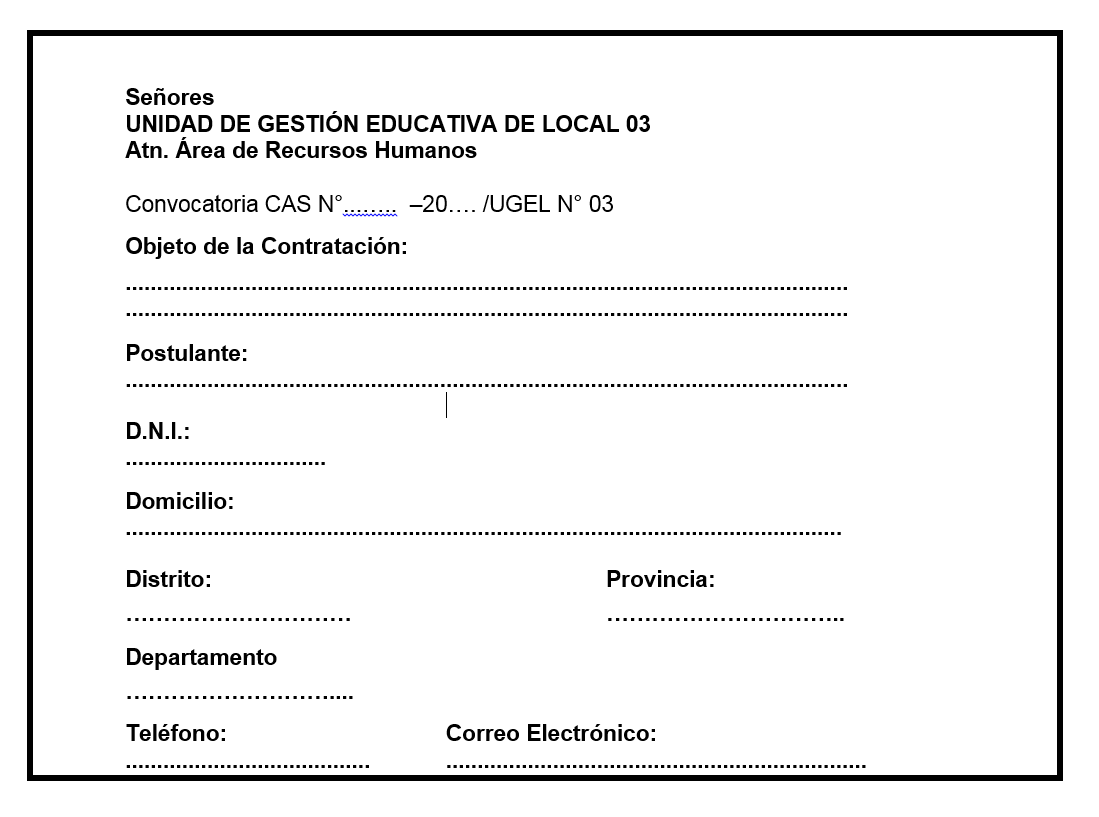 II.	FORMACIÓN ACADEMICALa información a proporcionar en el siguiente cuadro deberá ser precisa, debiéndose adjuntar los documentos que sustenten lo informado (copia simple).(Agregue más filas si fuera necesario)(Agregue más filas si fuera necesario)Nota 1:La evaluación curricular de los postulantes se basará estrictamente sobre la información registrada en cada rubro del presente formato, la cual deberá estar sustentada con la presentación, en copia simple, de los documentos que la acrediten (diplomas, certificados, constancias, contratos, etc.). Todo documento que no haya sido informado en el presente formato, no será tomado en cuenta en la evaluación. Los campos con (*) deberán ser llenados obligatoriamente, la omisión de esta instrucción invalidará el presente documento.(Agregue más filas si fuera necesario)  (Agregue más filas si fuera necesario)(Agregue más filas si fuera necesario)(Agregue más filas si fuera necesario)EXPERIENCIA DE TRABAJOEn la presente sección el postulante deberá detallar en cada uno de los cuadros siguientes, SÓLO LAS FUNCIONES/TAREAS CUMPLIDAS EN CADA UNA DE LAS ÁREAS QUE SERÁN CALIFICADAS, DE ACUERDO AL SERVICIO REQUERIDO. En el caso de haber ocupado varios cargos en una entidad, mencionar cuáles y completar los datos respectivos.La información a ser proporcionada en los cuadros deberá ser respaldada con las respectivas certificaciones.Experiencia acumulada relacionada con el perfil requerido, que se califica ______año______meses(Agregue más filas si fuera necesario)Experiencia acumulada en el servicio que se califica ________años _______mesesDetallar en el cuadro siguiente, los trabajos que califican la experiencia específica, de acuerdo al requerimiento.(Agregue más filas si fuera necesario)REFERENCIAS PROFESIONALES.-En la presente sección el candidato podrá detallar las referencias profesionales correspondientes a las tres últimas instituciones donde estuvo prestando servicios.(Agregue más filas si fuera necesario)Nota 02: Para aquellos puestos donde se requiere formación técnica o universitaria, el tiempo de experiencia se contará desde el momento de egreso de la formación correspondiente, lo que incluye también las prácticas profesionales, por lo cual el postulante deberá presentar la constancia de egresado en la presente etapa, caso contrario se contabilizará desde la fecha indicada en el documento de la formación académica que requiera el perfil (diploma de bachiller, diploma de título profesional).Declaro que la información proporcionada es veraz y, en caso necesario, autorizo su investigación.                    Cerro de Pasco, ______, de __________________ del 20___.                                                                                           Huella Digital (*)________________________________________Firma del Postulante (*)D.N.I:ANEXO BDECLARACIÓN JURADA N° 1Yo, …………………………………………………………………………………………………………………..………. (Nombres y Apellidos); identificado (a) con DNI N°……………………………….…..; con domicilio en …………………………………..……………………………………………....……..; mediante la presente solicito se me considere participar en el proceso CAS N° ……………….………; cuya denominación es ………………………………….………………………………………………...…………………………………………...; convocado por la Unidad de Gestión Educativa Local Pasco, a fin de participar en el proceso de selección descrito. Para tal efecto DECLARO BAJO JURAMENTO lo siguiente:ESTAR EN EJERCICIO Y EN PLENO GOCE DE MIS DERECHOS CIVILES Y LABORALES.CUMPLIR CON TODOS LOS REQUISITOS MÍNIMOS EXIGIDOS PARA EL PUESTO AL CUAL ESTOY POSTULANDO.CUMPLIR CON TODOS LOS REQUISTOS SEÑALADOS EN EL PERFIL DE LA PRESENTE CONVOCATORIA.Firmo la presente declaración, de conformidad con lo establecido en el Texto Único Ordenado de la Ley                 N° 27444 – Ley de Procedimiento Administrativo General, el Decreto Legislativo N° 1367 y otras normas legales convexas.Por lo que suscribo la presente en honor a la verdad.                                                      Cerro de Pasco, ______, de __________________ del 20___.ANEXO CDECLARACIÓN JURADA N° 2Yo,………………………………………………………………………………, identificado(a) con DNI N°………………………, postulante en la proceso de selección N°…………………, DECLARO BAJO JURAMENTO lo siguiente: Estar en ejercicio y en pleno goce de mis derechos civiles.Cumplir con todos los requisitos mínimos exigidos para el puesto al cual estoy postulando.No tener condena por delito doloso y/o con sentencia firme.No estar inscrito en el Registro de Deudores Alimentarios Morosos (REDAM).No estar inscrito en el Registro de Deudores de Reparaciones Civiles por Delitos en Agravio del Estado (REDEE).No contar con inhabilitación o suspensión vigente administrativa o judicial inscrita o no, en el Registro Nacional de Sanciones de Destitución y Despido (RNSSC).No contar con sentencia condenatoria consentida y/o ejecutoriada por alguno de los delitos previstos en los artículos 296, 296-A, primer, segundo y cuarto párrafo; 296-B, 297, 382, 383, 384, 387, 388, 389, 393, 393-A, 394, 395, 396, 397, 397-A, 398, 399, 400 y 401 del Código Penal, así como el artículo 4-A del Decreto Ley N° 25475 y los delitos previstos en los artículos 1, 2 y 3 del Decreto Legislativo N° 1106, o sanción administrativa acarree inhabilitación, inscritas en el Registro Nacional de Sanciones contra Servidores Civiles (Artículos 3°, 4° y 5° del Decreto Legislativo N° 1367).No tener condena con sentencia firme en los delitos previstos en los artículos 2, 4, 4-A, 5, 6, 6-A, 6-B, 8 y 9 del Decreto Ley N° 25475 que establece la penalidad para los delitos de terrorismo y los procedimientos para la investigación, la instrucción y el juicio; Apología del delito de terrorismo, tipificado en el artículo 316-A del Código Penal; Trata de personas, tipificado en el artículo 153 del Código Penal; Proxenetismo, tipificado en los artículos 179, 179-A, 180, 181 y 181-A del Código Penal; Violación de la libertad sexual, tipificado en los artículos 170, 171, 172, 173, 173-A, 174, 175, 176, 176-A y 177 del Código Penal; Tráfico ilícito de drogas, tipificado en los artículos 296, 296-A, primer, segundo y cuarto párrafo, 296-B, 296-C, 297, 298, 301 y 302 del Código Penal (Ley N° 30794).No estar comprendido en los delitos detallados en el Art. 2° de la Ley N°30901, Ley que implementa un subregistro de condenas y establece la inhabilitación definitiva para desempeñar actividad, profesión, ocupación u oficio que implique el cuidado, vigilancia o atención de niñas, niños o adolescentes.Haber tenido conocimiento de la presente convocatoria a través de las publicaciones realizadas en el Portal de Empleos Perú del Ministerio de Trabajo (Aplicativo para el registro y difusión de las ofertas laborales del Estado) y el Portal Institucional de la UGEL PASCO, conforme a la Ley Nº 29849, Decreto Supremo Nº 003-2018-TR, Resolución Ministerial N° 124-2018-TR, Resolución de Presidencia Ejecutiva Nº 107-2011-SERVIR/PE, y demás normas vinculadas al Régimen Especial de Contratos Administrativos de Servicios - CAS.La información proporcionada en la etapa de postulación, como en las etapas de selección y contratación, es totalmente veraz y cumplo con los requisitos establecidos en el perfil del puesto tipo al cual postulo.Me comprometo a presentar los documentos que acrediten fehacientemente la veracidad de la información proporcionada. Asimismo, autorizo a la entidad a realizar las investigaciones correspondientes para constatar la veracidad de esta información y en caso de no ser veraz o correcta lo expuesto o presentar inconsistencias, proceder a desvincularme del proceso de selección, de considerarlo pertinente; por lo que suscribo la presente en honor a la verdad.                                                      Cerro de Pasco, ______, de __________________ del 20___.ANEXO DDECLARACIÓN JURADA N° 3Yo,………………………………………………………………………………, identificado(a) con DNI N°………………………, postulante en la proceso de selección N°…………………, DECLARO BAJO JURAMENTO lo siguiente: NO, tengo parentesco hasta el cuarto grado de consanguinidad, segundo de afinidad, vínculo conyugal, de convivencia o unión de hecho con funcionarios o directivos de la entidad, personal de la Unidad Orgánica a la que corresponde el puesto al cual postulo, la Oficina de Recursos Humanos o la que hace sus veces, miembros del Comité de Evaluación CAS y/o la Alta Dirección de la entidad.SÍ, tengo parentesco hasta el cuarto grado de consanguinidad, segundo de afinidad, vínculo conyugal, de convivencia o unión de hecho con funcionarios o directivos de la entidad, personal de la Unidad Orgánica a la que corresponde el puesto al cual postulo, la Oficina de Recursos Humanos o la que hace sus veces, miembros del Comité de Evaluación CAS y/o la Alta Dirección de la entidad.En el caso el postulante marque la 2da alternativa, señale lo siguiente. Por lo que suscribo la presente en honor a la verdad.                                             Cerro de Pasco, ______, de __________________ del 20___.ANEXO EDECLARACIÓN JURADA DE CONOCIMIENTO DEL CÓDIGO DE ÉTICA DE LA FUNCIÓN PÚBLICA N° 4Yo, …….………………….……………………………………………………………………………………… con DNI Nº …………………… y domicilio fiscal en .............................................………………………………………………... declaro bajo Juramento, que tengo conocimiento de la siguiente normatividad:Ley N° 27815, “Ley del Código de Ética de la Función Pública”.Ley N° 28496, “Ley que modifica el numeral 4.1 del artículo 4° y el artículo 11° de la Ley N° 27815. Decreto Supremo N° 033-2005-PCM, que “Aprueba el Reglamento de la Ley del Código de Ética de la Función Pública”. Asimismo, declaro que me comprometo a observarlas y cumplirlas en toda circunstancia.Por lo que suscribo la presente en honor a la verdad.                                    Cerro de Pasco, ______, de __________________ del 20___.ANEXO FDECLARACIÓN JURADA N° 5Yo, …….………………….……………………………………………………………………………………… con DNI Nº …………………… y domicilio fiscal en .............................................………………………………………………... declaro bajo Juramento, lo siguiente:No registrar ANTECEDENTES PENALES, a efecto de postular a una vacante según lo dispuesto por la Ley N° 29607, publicada el 26 de octubre de 2010 en el Diario Oficial “El Peruano”. Autorizo a la UGEL Pasco a efectuar la comprobación de la veracidad de la presente declaración jurada solicitando tales antecedentes al Registro Nacional de Condenas del Poder Judicial. Asimismo, me comprometo a reemplazar la presente declaración por los certificados originales, según sean requeridos.No registrar ANTECENDENTES POLICIALES y no registrar ANTECEDENTES JUDICIALES, a nivel nacional. Tomo conocimiento que en caso de resultar falsa la información que proporciono, autorizo a la UGEL Pasco a efectuar la comprobación de la veracidad de la presente Declaración Jurada; según lo establecido en el Art. 411° del código Penal y Delito contra la Fe Pública – Título XIX del Código Penal, acorde al Art. 32° de la Ley N° 27444, Ley del Procedimiento Administrativo General. Asimismo, me comprometo a reemplazar la presente declaración por los certificados originales, según sean requeridos.Por lo que suscribo la presente en honor a la verdad.                                    Cerro de Pasco, ______, de __________________ del 20___.FísicaAuditivaVisualMentalOtroNivelCentro de EstudiosCarrera / Programa / EspecialidadAño Inicio(desde)Año Fin(Hasta)Fecha deExtensión delTítulo(Mes/Año)Ciudad/ PaísN° Folio que lo sustenta  DOCTORADOOTROS (SEGUNDA CARRERA/MAESTRÍA, ETC.)MAESTRIAESTUDIOS DE POSTGRADOLICENCIATURAGRADO DE BACHILLEREGRESADO UNIVERSITARIOESTUDIOS PROFESIONALES UNIVERSITARIOSTÍTULO TÉCNICO PROFESIONAL EDUCACIÓN SUPERIOREGRESADO TÉCNICO PROFESIONAL EDUCACIÓN  SUPERIOR (3 AÑOS)TÉCNICA SUPERIOR / EN ESTUDIOS PROFESIONALES TÉCNICOS SUPERIOR (3 a 4 años)TÉCNICA BÁSICA / CETPRO, CEO, CENECAPE (1 a 2 años) – Convalidado.ESTUDIOS BÁSICOS (E.B.R. Secundaria)Nivel(Diplomados, Cursos de Especialización, Seminarios, Talleres, etc.)Centro de EstudiosTema Inicio(desde)Fin(hasta)Duración (Horas)Tipo de constanciaN° Folio que lo sustenta  Nivel de DominioNivel de DominioNivel de DominioNivel de DominioNo AplicaBásicoIntermedioAvanzadoProcesador de TextoHojas de CálculoPrograma de PresentacionesOtros (Especificar) ………………………………………………...Nivel de DominioNivel de DominioNivel de DominioNivel de DominioNo AplicaBásicoIntermedioAvanzadoInglesQuechuaOtros (Especificar) ……………………………………Observaciones: ……………………………………………………………………………………………………………………………Observaciones: ……………………………………………………………………………………………………………………………Observaciones: ……………………………………………………………………………………………………………………………Observaciones: ……………………………………………………………………………………………………………………………Observaciones: ……………………………………………………………………………………………………………………………Nombre de la Institución organizadora del eventoTema de la exposición o ponenciaCiudad/ PaísFecha del eventoTipo de participación(Expositor o ponente)N° Folio que lo sustenta  Nombre de la editorial, revista o medio de difusiónTítulo de la publicaciónGrado de participación(Autor, Co-Autor, miembro de equipo, asistente, otros)Ciudad/ PaísFecha de la publicaciónTipo de publicación(Libros, artículos, etc.)N° Folio que lo sustenta  Nombre de la Entidad o EmpresaCargoDescripción del trabajo realizadoFecha de Inicio(Mes/ Año)Fecha de Culminación(Mes/ Año)Tiempoen elCargoN° Folio que lo sustenta  Nombre de la Entidad o EmpresaCargoDescripción del trabajo realizadoFecha de Inicio(Mes/ Año)Fecha de Culminación(Mes/ Año)Tiempoen elCargoN° Folio que lo sustenta  Nombre del ReferenteCargoNombre de la EntidadTeléfono de la EntidadFIRMAHuella Digital y/o Impresión DactilarAPELLIDOS y NOMBRESHuella Digital y/o Impresión DactilarD.N.IHuella Digital y/o Impresión DactilarFIRMAHuella Digital y/o Impresión DactilarAPELLIDOS y NOMBRESHuella Digital y/o Impresión DactilarD.N.IHuella Digital y/o Impresión DactilarEl nombre de la persona con la que es pariente o tiene vínculo de afinidad, conyugal, de convivencia o unión de hecho, en la entidad.Cargo que ocupa la persona con la que es pariente o tiene vínculo de afinidad, conyugal, de convivencia o unión de hecho, en la entidad.El grado de parentesco con la persona hasta el cuarto grado de consanguinidad, segundo de afinidad, o si es cónyuge, conviviente o unión de hecho.FIRMAHuella Digital y/o Impresión DactilarAPELLIDOS y NOMBRESHuella Digital y/o Impresión DactilarD.N.IHuella Digital y/o Impresión DactilarFIRMAHuella Digital y/o Impresión DactilarAPELLIDOS y NOMBRESHuella Digital y/o Impresión DactilarD.N.IHuella Digital y/o Impresión DactilarFIRMAHuella Digital y/o Impresión DactilarAPELLIDOS y NOMBRESHuella Digital y/o Impresión DactilarD.N.IHuella Digital y/o Impresión Dactilar